Månedsplan for Sol- og Månegruppa, desember 2021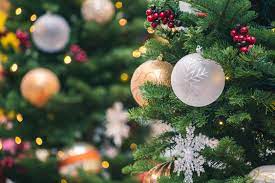 Straumsvik barnehageVentetiden er her! I år fikk vi snøen i god tid før jul, så den slapp vi å vente lenge på. Nå håper vi bare at den får ligge og gi barna glede, og gjøre de mørke kveldene lysere til godt utpå nyåret.I tillegg til at vi har fått brukt snøen som kom til ulike aktiviteter har vi i oktober og november jobbet videre med temaet «Gode ord, gode handlinger». Vi tar med oss temaet inn i adventskalenderen denne adventstiden. Hvert barn får trekke et brev fra mamma/pappa der det står positive ord om barnet som blir lest høyt i adventssamlinga. Vi har allerede trukket noen brev, og dette viser seg å være en veldig koselig kalender. Det er stas å sitte der i lyset fra adventsstaken, og høre at man er et fantastisk lite menneske fra noen man er veldig glad i! De øvrige barna i adventssamlinga er flinke til å lytte til ordene som leses også, og etter at vi har lest, så må vi sette på en ny stjerne på stjernesamleren vår. For øvrig, så lurer barna på hvordan mamma og pappa har fått til å putte brevene i adventskalenderen vår…  (Jeg har foreslått at kanskje alle mamma`ene og pappa`ene er nisser…) Ellers i desember så ønsker vi å fokusere på spenningen som ligger i adventstiden, og det å vente på julen. Vi snakker om hvorfor vi feirer jul, og prøver å spre budskap om ting å sette pris på ved julen som ikke har bare med presanger og godteri å gjøre. Selv om det også er kjekt, og noe man gleder seg til! Vi prøver å finne en balanse mellom spenning og ro, og minst mulig stress. Fredag før første søndag i advent var barna med på å pynte barnehagen, og vi har vært på tur og hentet juletre. Juleverksted skal vi ha, bakedag, luciafeiring, julegudstjeneste, nissefest, samt adventssamling hver dag. Ellers er dagene ganske like andre barnehagedager, slik barna liker. Barn er glad i rutiner. Leken er i fokus, bare ispedd litt ekstra lys, glitter og stjerner. Førskoleklubben har «ferie» i desember, og starter opp igjen i januar. I dag er det 15 dager til julaften. Jeg håper dagen og romjulen blir fin, for både store og små.  Sender med noen fine ord inn i adventstida:Julegaveforslag:
Til din fiende - tilgivelse.
Til en motstander - toleranse.
Til en venn - ditt hjerte.
Til en kunde - service.
Til alle - nestekjærlighet.
Til hvert barn - et godt eksempel.
Til deg selv - respekt.(Oren Arnold)Med ønske om ei riktig GOD jul fra Jorunn og resten av personalet på Sol- og Månegruppa